Тема. Моя рідна школа.Мета. Викликати   позитивні   емоції   від   зустрічі   з   вчителем,   школою, однокласниками;розвивати інтерес до навчання;виховувати любов до рідного краю, повагу до школи, бажання гарно вчитися;виховувати товариські почуття,  дружні стосунки. Хід уроку І. Привітання вчителяДобрий день, мої любi дiти! 
Ви сьогоднi до школи прийшли, 
Щоб учитись, співати, радiти 
Й світ безмежний пізнати могли.  Сьогодні ви вперше сіли за парти на своєму першому в житті уроці. Ви стали школярами, учнями першого класу. Я вітаю вас у нашій школі! Деякі люди думають, що школа – це просто приміщення, у якому знаходяться діти. Але насправді це не так. Школа – це величезна Країна знань. Усі її мешканці носять звання «Учень». У школі немає ледарів, тут усі працюють. А за свою працю отримують подарунки. Це не цукерки, не іграшки, а знання! ІІ. Знайомство
-  Діти, спочатку нам всім потрібно познайомитися. Я дуже хочу знати  ваші імена. Давайте всі разом голосно назвемо  свої імена, щоб я запам’ятала усіх одразу. 
(Діти вигукують свої імена). 
- Як вас багато! А ви почули, як кого звати? Я також ні. Познайомитися ми так і не змогли. Ви, мабуть зрозуміли, що усім разом говорити не можна. Тому, підніміться і кожен по черзі скажіть як вас звати і чим ви найбільше любите займатися.( ПОЧИНАЄ ВЧИТЕЛЬ, беручи за руку дитину, яка стоїть ліворуч)- Мене звати Ольга Степанівна. Я дуже люблю читати книги, слухати ліричну музику.Ну ось ми всі почули ім’я один одного і познайомилися. А ще у нас утворилося міцне дружнє коло, яке ніколи не зможе розірватися, якщо ми завжди будемо дружити, не сваритися підтримувати один одного і допомагати один одному.ІІІ. Віночок дружби.Діти, щоб дружба нашого класу ніколи не руйнувалася ми зараз разом складемо «Віночок дружби», бо У нас немає «ти».
 У нас немає «я». 
Ми — єдиний клас. 
Ми — одна сім'я!Перш, ніж скласти віночок дружби, подивіться на дошку і скажіть, кого ви там бачите. Правильно, це хлопчик та дівчинка ( українка та українець). Тепер кожен  по черзі підійдіть до столу , виберіть собі квіточку і прикріпіть біля хлопчика і дівчинки у вигляді віночка.4. Гра « Продовж речення»
- Скажіть мені , будь ласка, для чого діти ходять до школи? Зараз я буду читати вам речення, а ви хором його закінчите.Хто скликає на урок, то дзвенить шкільний …(дзвінок)Букви всі від А до Я на сторінках…. (букваря)Для письма, сказати прошу, що потрібно взяти … (зошит)Малювать в альбомі цім допоможуть … (олівці)Ручки й олівці, щоб знали, ми кладемо у …(пенали)5. Гра « Склади портфель»- А ось послухайте, як хлопчик Миколка збирався до школи і що він поклав собі в портфель.Перший раз малий Микола став збиратися до школи.Олівець поклав у сумку, книги, зошит, ручку, гумку,М’яч, граблі, перо, подушку, на обід м’яку ватрушку.Два ведмедики, лопату, білочку руду, хвостату.Лук і стріли, і рушницю, ще й пухкеньку паляницю.Ще й стілець, і стіл, і парту, ще й географічну карту.Трактор, ще й машину, мило… Вже надворі звечоріло.Сів Микола, дума думку: - А чи все поклав у сумку? Чи правильно зробив хлопчик? А що треба класти в портфель? (Діти відповідають)-Я впевнена, що в ваших портфелях не буде зайвих речей!(Діти під музику складають потрібні речі до шкільного портфеля)Конкурс «зав'яжи шнурки» (для хлопчиків), «Зав’яжи бантик (для дівчаток)6. Руханка7. Заключна частинаОсь і підходить до кінця наш перший  святковий урок. А закінчимо його ми сердечними побажаннями. Перед вами на дошці велике серце нашого класу. Але воно ще дуже кволе і тому таке бліде. Давайте оживимо його своїми побажаннями один одному.( діти отримують смайлики у вигляді сердечок, прикріплюють їх на велике серце і висловлюють побажання однокласникам. Починає вчитель.)8. Прощання.(під музику дітям вручаються повітряні кульки)- а на прощання отримайте повітряні кульки. І нехай цей перший день у школі вам запам’ятається назавжди. Будьте такими ж щасливими і веселими як оці чудові смайлики – кульки. До побачення , до нових зустріч завтра. 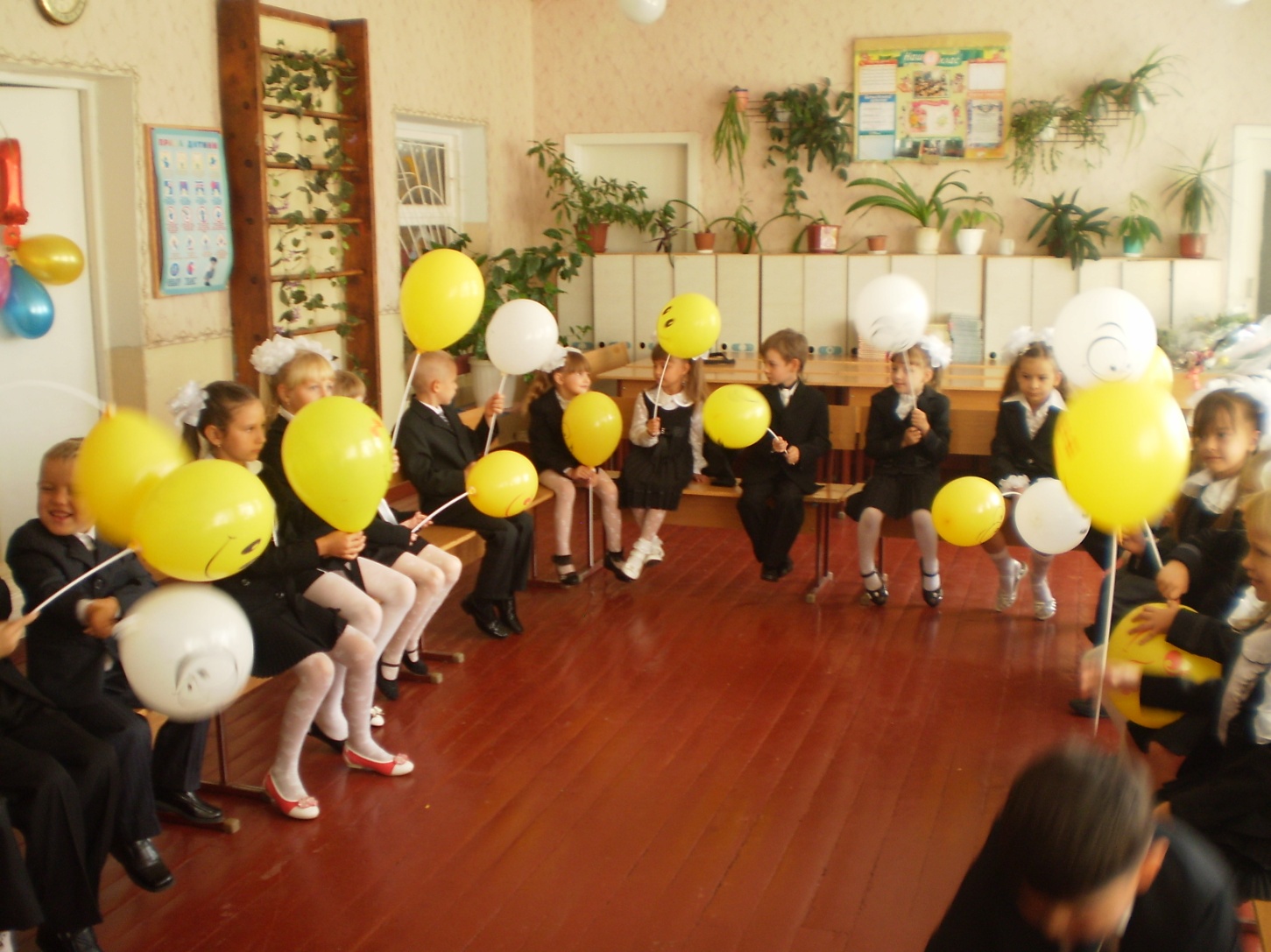 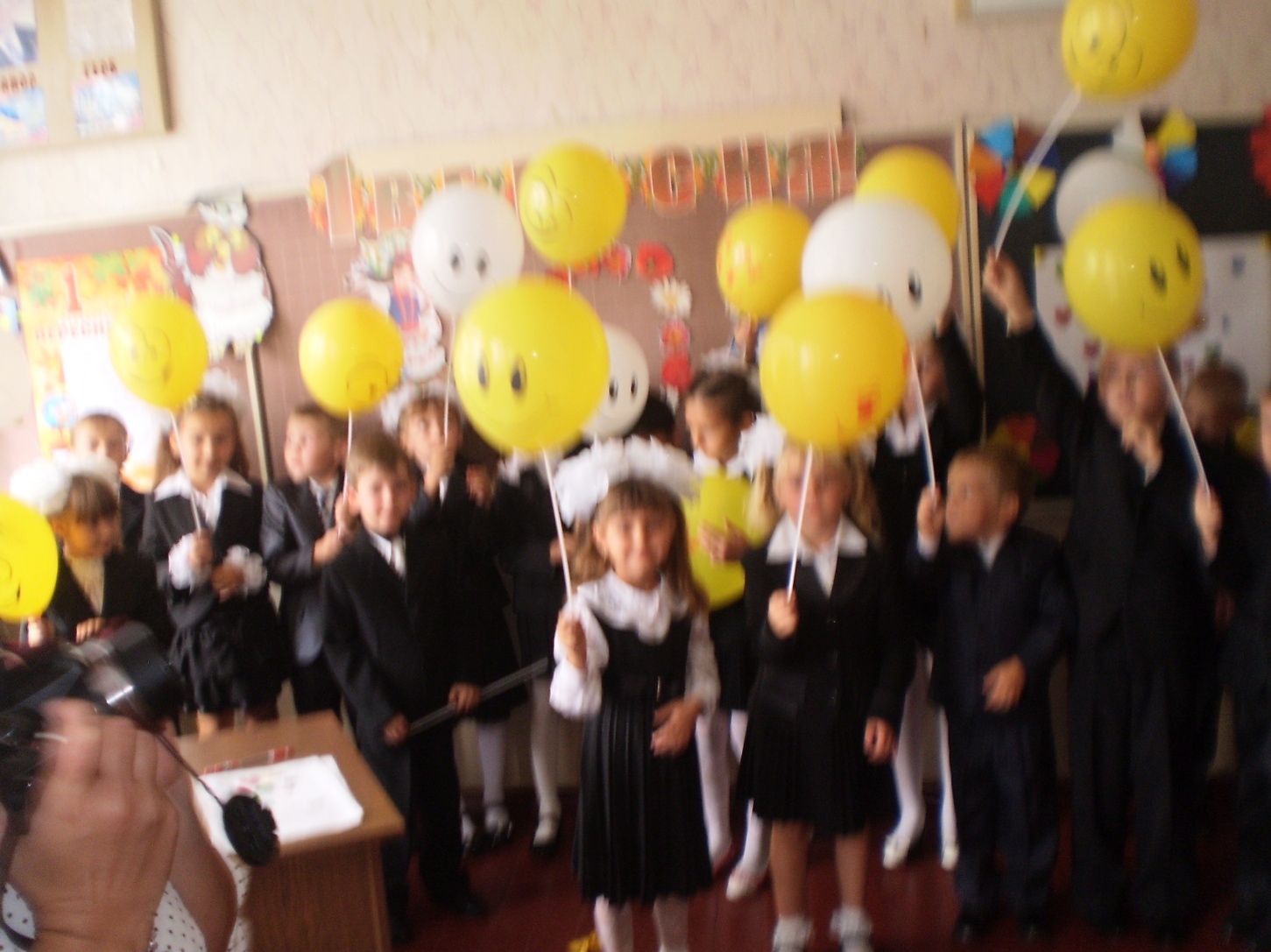 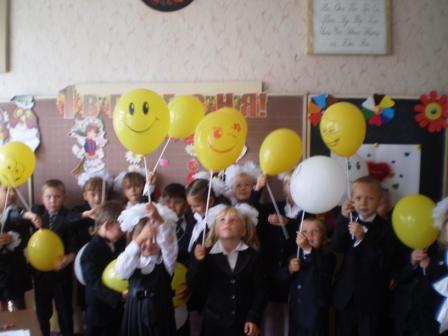 Вітання першокласникамДорогі мої першокласники! Щиро вітаю вас зі вступом до нового, зовсім невідомого, але запевняю вас, цікавого шкільного життя. Бажаю вам перш за все бути здоровими, а всьому , що потрібно знати , ми навчимося. Сподіваюсь.Учися, першокласнику!Відкрий науки світ.Хай буде мрійним, радіснимВ науку  твій політ.Сміливим будь відмінником,Та честю дорожи.Шануй батьків та вчителяІ з книгою дружи.Будь добрим, праці відданим,Та старших поважай.Навчися мови рідної,Люби свій рідний край!Вітаю батьків зі вступом їхніх дітей до школи. Бажаю віддано любити свою дитину і у всьому їй терпляче  допомагати. Вітаю присутніх тут бабусь і дідусів, які прийшли на свято своїх онуків. Кажуть, що онуки рідніші за дітей. І я розумію, як щемить ваше серденько від хвилювань за них.  Але не хвилюйтеся, все буде добре.Хочу привітати своїх колег вчителів з початком нового навчального року. Бажаю всім натхнення і терпіння.А ще , користуючись нагодою,  передаю палкий привіт своєму 5 класу. Прошу, не підведіть мене. І також передаю палкий привіт своєму 9 – А класу. Бажаю величезних успіхів і везіння, бо ви – випускники. Ну і не можу не привітати учнів 11 класу, бо там же моє. Легкого ЗНО вам дорогі.